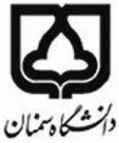 بسمه تعاليدانشكده گردشگریفرم تاييد گزارش سه ماهه پايان نامه كارشناسي ارشد نام و نام خانوادگي :                                                           شماره دانشجويي :رشته تحصيلي :                                                               شماره گزارش:نام و نام خانوادگي استاد راهنما :موضوع پايان نامه :شرح فعاليت هاي انجام شده در سه ماهه ي گذشته، شامل پيشرفت كار، مشكلات و سازمان هاي مراجعه شده ...امضاء دانشجوتاريخنظر استاد راهنما :امضاء و تاريخگزارش سه ماهه اول          دوم       سوم            مورد تاييد است .كارشناس تحصيلات تكميليامضاء و تاريخ